                                                                   Četrtek, 11. 6. 2020                                  Pozdravljeni pevci!  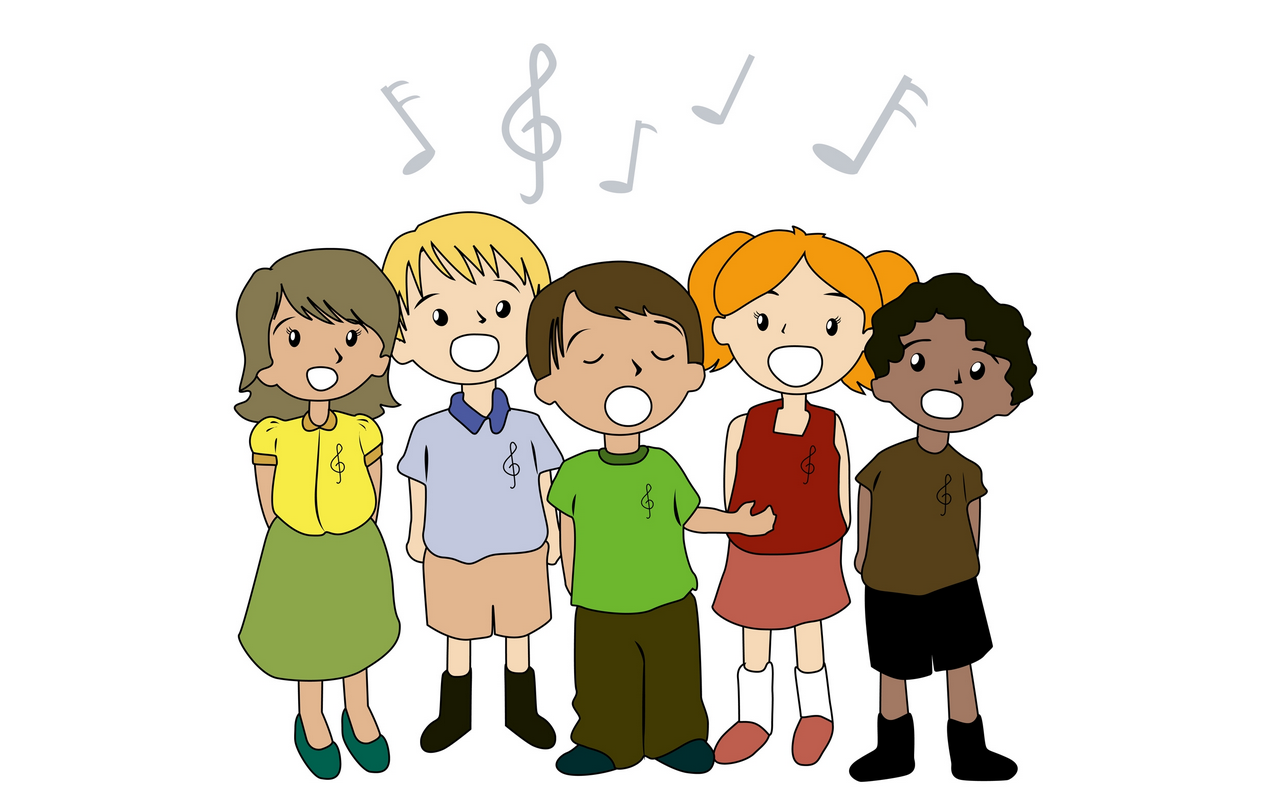 Danes bomo imeli uro za ponavljanje vseh pesmic,ki smo jih peli v letošnjem šolskem letu. Pa začnimo z UVODNIMI VAJAMI. DIHALNE VAJE:-DUHANJE ROŽICE: 3 KRAT (Primeš rožico, vdihneš skozi nos, izdihuješ glas S dokler ne porabiš zraka.-KUŽEK: 1 KRAT + 1 KRAT (Z odprtimi usti hitro predihavaš zrak kot kužek. Nato narediš isto vajo z zaprtimi usti, dihaš skozi nos.)UPEVALNE VAJE:Svoje glasilke  si boste ogreli  s pomočjo spodnje povezave:                      https://www.youtube.com/watch?v=YCLyAmXtpfYZapoj ob posnetkih. https://www.youtube.com/watch?v=-yw6lQJLTTohttps://www.youtube.com/watch?v=fiM5j5rWNmkhttps://www.youtube.com/watch?v=pqWCvTO4EXQhttps://www.youtube.com/watch?v=XF3AxCUn9UMhttps://www.youtube.com/watch?v=IE-AfXAym-k&list=PLv28SlryusZIqcmkkIzkhXJtlLP9F6Wtd&index=2https://www.youtube.com/watch?v=I8veghFmNooImejte se lepo. ZA KONEC: Glasba izboljšuje zdravje, razpoloženje in krepi spomin…Zato si zapoj čim večkrat melodije, ki so ti všeč in izkoristi svoj glasbeni talent.učiteljica Nataša